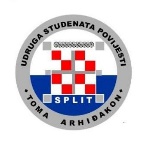 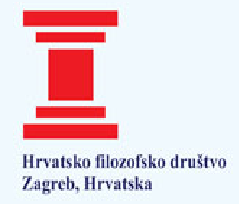 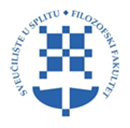 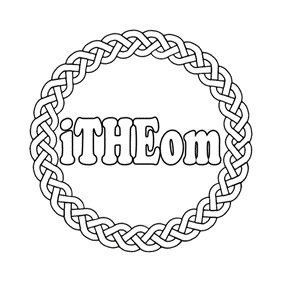 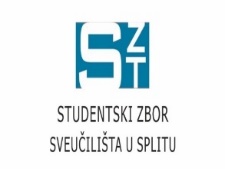 Poziv za sudjelovanje na6. regionalnom studentskom simpoziju društvenih i humanističkih znanosti»Izazovi društvenih i humanističkih znanosti u 21. stoljeću«17. – 19. listopada 2019. godineFilozofski fakultet Sveučilišta u Splitu  
Poštovani studenti, pozivamo Vas na 6. regionalni studentski simpozij koji će se održati u Splitu od 17. do 19. listopada 2019. pod nazivom "Izazovi društvenih i humanističkih znanosti u 21. stoljeću". Suorganizatori konferencije su Hrvatsko filozofsko društvo, Studentski zbor Filozofskog fakulteta u Splitu, Studentski zbor Sveučilišta u Splitu, Sveučilišna knjižnica u Splitu, Udruga studenata kroatistike, talijanistike i anglistike „iTheom“, Udruga studenata povijesti „Toma Arhiđakon“-ISHA Split i Filozofski fakultet u Splitu. Regionalni studentski simpozij održava se od 2014. godine kada je inicijativom nekolicine studenata, uz potporu Filozofskoga fakulteta u Splitu i Hrvatskoga filozofskog društva, održan prvi simpozij pod nazivom Kritičko mišljenje. Nakon uspješnog prvog simpozija, nastavljena je tradicija održavanja godišnjeg skupa pa su narednih godina organizirani simpoziji: Humanizam u doba neoliberalnog kapitalizma 2015. godine, Sloboda identiteta: identitet slobode 2016. godine, Ideje kao društvena revolucija 2017. godine i Znanstveni izazovi: normativnost i relativnost prošle, 2018. godine. Osim studentskih izlaganja, svaki je simpozij uključivao i plenarne izlagače iz tuzemstva i inozemstva, čime je ovaj simpozij dodatno potvrđivao svoju važnost i izvrsnost. Tako će, nadamo se, biti i ove godine. Na ovogodišnjem simpoziju želimo okupiti izlagače i slušatelje pod temom koja svojim obujmom jamči maksimalnu širinu teorijskih refleksija, otvarajući time prostor svim studentima društvenih i humanističkih znanosti. Pozicioniranjem teme u suvremenosti želimo pak propitati aktualno mjesto, zadaću i potencijale društvenih i humanističkih znanosti. Teme simpozija uključuju (ali se na ograničavaju na): (1) pitanje međuutjecaja suvremenih dostignuća na polju tehnike i tehnologije i društvenih i humanističkih znanosti (2) promjene, status i izazove znanstvenih paradigmi unutar društvenih i humanističkih znanostiUz originalna istraživanja i kritičke osvrte, potičemo i predstavljanje/preglede suvremenih teorija. Kombiniranjem ovih triju načina pristupa temi, nadamo se osigurati široki spektar znanja i otvoriti plodne rasprave. Ovaj simpozij namijenjen je svim studentima preddiplomskih, diplomskih i doktorskih studija društvenih i humanističkih znanosti u Republici Hrvatskoj i regiji (Bosna i Hercegovina, Slovenija, Srbija, Crna Gora, Makedonija). Osim studenata iz navedenih država, pozivamo i sve studente iz drugih država koji mogu izlagati na hrvatskom ili nekom od srodnih jezika.  Simpozij je osmišljen kao prilika za istraživanje teorije, metodologije, uloge i primjene društvenih i humanističkih znanosti u 21. stoljeću, a kako bi se omogućila konstruktivna rasprava među studentima s različitih Sveučilišta, interdisciplinarna suradnja i općenito snažnija povezanost među studentima. U nadi da ćete nam se pridružiti u ovom projektu uspostavljanja suradnje i jačanja svijesti o položaju i značaju društvenih i humanističkih znanosti u današnjem svijetu, srdačno Vas pozdravljamo!Luka Donadini, u ime Organizacijskog odboraPrijava za sudjelovanje:Zainteresirani za sudjelovanje trebaju poslati ispunjen Prijavni obrazac najkasnije 1. kolovoza 2019. godine 23:59 CET na e-adresu  ffst.symposium2019@gmail.com. Molim Vas da u naslov poruke stavite naznaku  „Prijava za sudjelovanje 2019“.Obavijest o prihvaćanju izlaganja: 10. rujna (putem e-pošte).  Dijelu sudionika koji se stanuju na području grada Splita i šire okolice, organizator će osigurati besplatan smještaj i obroke. Kako ne možemo jamčiti osiguravanje usluga za sve sudionike, dodijelit ćemo ih onim prijaviteljima čiji sažetci ostvare najveći broj bodova. Prihvatljiva su najviše dva koautora pojedinog izlaganja. Ukoliko imate dodatnih pitanja, pišite nam na e-adresu: ffst.symposium2019@gmail.comPrijavni obrazacMolimo Vas da tražene podatke pošaljete elektroničkom poštom najkasnije do 1. kolovoza 2019. godine na 23:59 CET na e-adresu: ffst.symposium2019@gmail.comOvaj projekt financiran je sredstvima Studentskog zbora Sveučilišta u Splitu.Ime i prezimeKontakt telefonAdresaE-mail adresaGrad, naziv odsjeka (katedre ili odjela), naziv fakulteta, naziv sveučilišta, adresa fakultetaRazina i godina studija (preddiplomski, diplomski, integrirani)Je li vam potreban smještaj?DA                   NENaslov izlaganja: Naslov izlaganja: Sažetak (700 do 900 znakova, uključujući praznine):Sažetak (700 do 900 znakova, uključujući praznine):